Uitnodiging12 juli 2023Demodag precisiefruitteelt en spuittechniek bij Vogelaar Fruitcultures in KrabbendijkeLocatie:Vogelaar Fruitcultures VOFOude Rijksweg 10c4413 NK KrabbendijkeNFO kring Zeeland / Noord-Brabant, WUR en Delphy organiseren gezamenlijk een demodag over de onderwerpen precisiefruitteelt en spuittechniek.13.00 – 17.30 uur: Demomiddag Precisiefruitteelt Het Kennis op Maat-project ‘Fruit 4.0 Precisiefruitteelt, van onderzoek naar praktijk’ laat op deze demomiddag de precisietechnieken zien welke nu voor de teler beschikbaar zijn. In een rondgang worden allerlei precisietechnieken gedemonstreerd, zoals het verzamelen van bodemdata, bloesemdata, groeidata en oogstdata. Sensing the Soil presenteert de mogelijkheden rondom bodemscanners, grondmonster-scanner en op basis hiervan een variabele watergift. Aurea Imaging en WUR tonen de mogelijkheden van drones en sensoren op de trekker. Op basis van de verzamelde data worden taakkaarten gemaakt, waarmee machines met GPS de juiste actie op de juiste boom uitvoeren. Munckhof en KWH demonstreren de nieuwste spuitmachines. Munckhof presenteert ook de nieuwe wortelsnijder op GPS en de Pluk-o-Trak M-connect. Bodata toont een fotosysteem, waarmee automatisch de kwaliteit van peren in voorraadbakken wordt geanalyseerd. Verder zijn er demonstraties rondom autonoom rijden en automatisering in de fruitteelt, zoals Iquus, Agrowizard en Agromanager. Heeft u vragen, neem dan voor het thema precisiefruitteelt contact op met Pieter van Dalfsen (WUR via pieter.vandalfsen@wur.nl of 0252 462104)17.00 – 19.00 uur Eten + informatiemarkt; Aansluitend is er ’s avonds een demo spuittechniek (ZOZ). 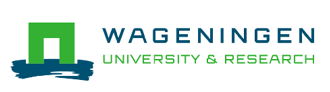 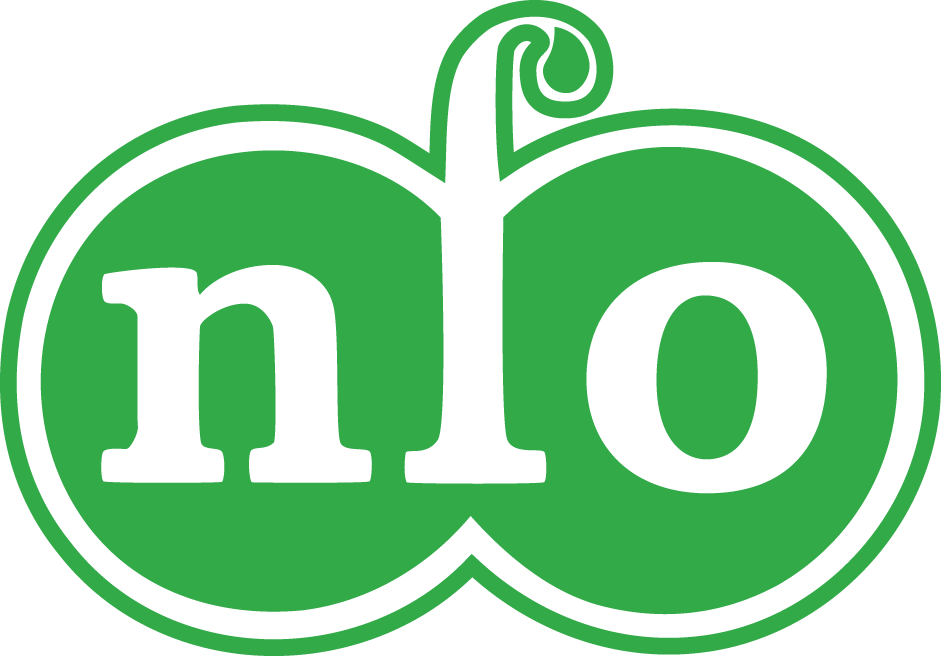 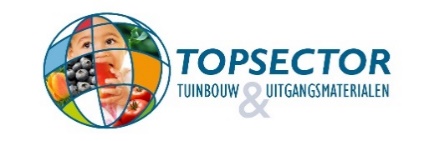 Uitnodiging19.00 – 21.00 uur Demo Spuittechniek en DRT-eisen’s Avonds staat het onderwerp spuittechniek centraal. Delphy laat zien hoe de gewasbedekking is zodra er gespoten wordt met de spuitinstelling voor een 99% driftreductie klasse.Deze activiteit is onderdeel van het praktijkprogramma ‘Weerbaarheid in de praktijk’. Binnen het programma zetten telers samen met teeltdeskundigen in diverse plantaardige sectoren stappen om minder en efficiënter gewasbeschermingsmiddelen toe te passen. De NFO, het Platform Fruitvooruit.nl en Proeftuin Randwijk werken binnen dit programma samen met deskundigen uit de fruitsector aan nieuwe gewasbeschermingsstrategieën voor de fruitteelt en aan maatregelen die emissie van gewasbeschermingsmiddelen vanaf een perceel of erf van tot nagenoeg nul reduceren.Zelfde locatie als het middagprogramma:Vogelaar Fruitcultures VOFOude Rijksweg 10c4413 NK KrabbendijkeHeeft u vragen over de demo spuittechniek, neem dan contact op met Christian van Os (Delphy via c.vanos@delphy.nl of 06 828 316 15).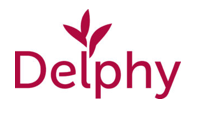 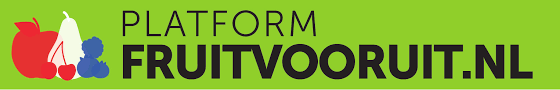 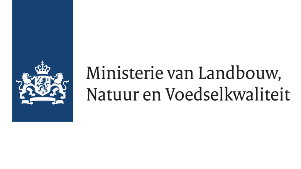 